[Naam]Persoonlijk dagboek[Als u de tekst van een tijdelijke aanduiding op deze pagina wilt vervangen, selecteert u een regel tekst en begint u te typen.][Datum][Meteen aan de slag gaan][U krijgt het beste resultaat bij het selecteren van tekst die moet worden gekopieerd of bewerkt, wanneer u rechts van de tekens in uw selectie geen spaties opneemt. Als u de onderstaande voorbeeldfoto wilt vervangen door uw eigen foto, verwijdert u deze. Klik vervolgens op het tabblad Invoegen op Afbeelding]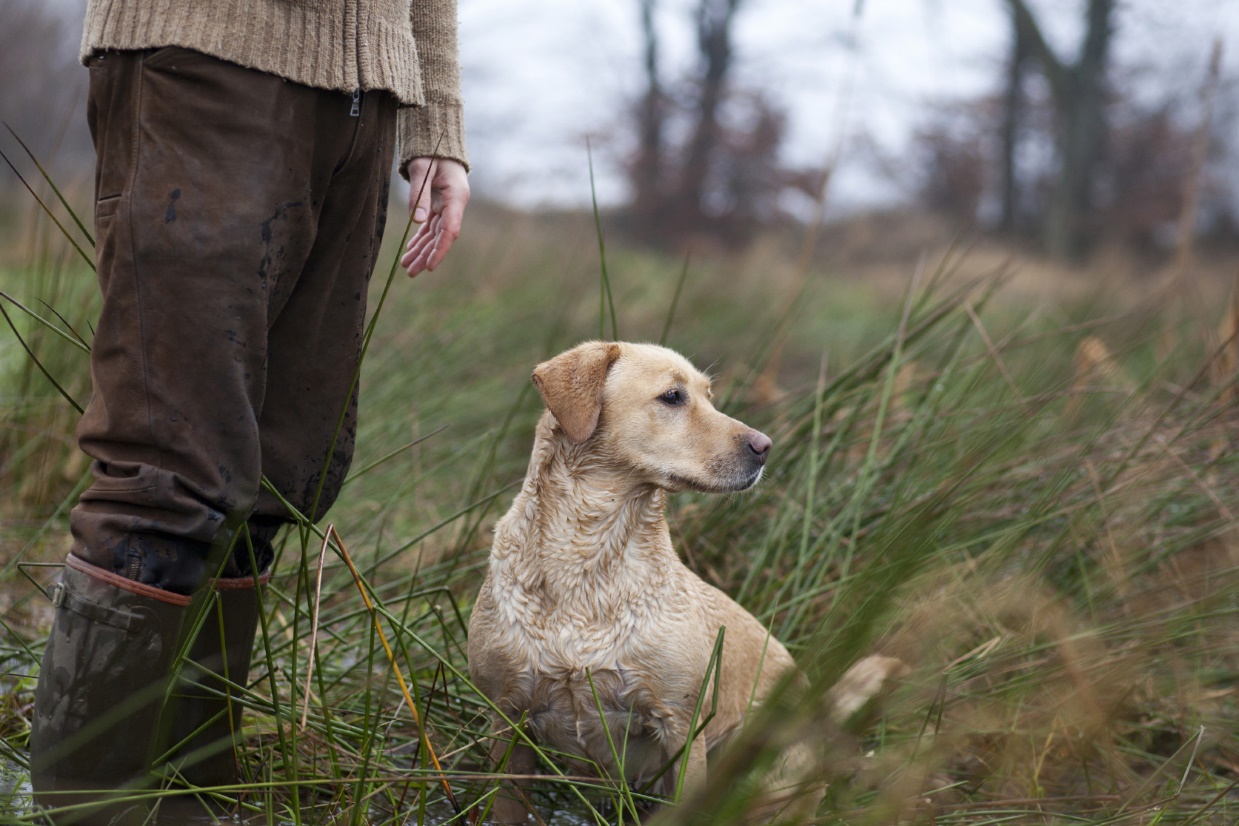 